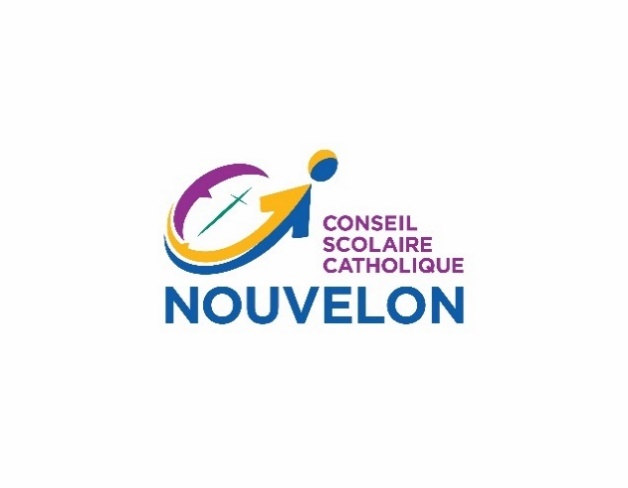 ANNEXE										ÉLV 6.18.1Domaine : 	Élèves 	En vigueur le 28 novembre 2006 (SP-06-94)Référence :	ÉLV 6.18 Suspension et renvoi de l’élève	Révisée le 6 mars 2023 (CF-DA)L’usage du masculin a pour but d’alléger le texte.DEMANDE DE SUSPENSION DE CINQ JOURS ET PLUSNom de l’élève :Âge de l’élève :Niveau d’études :Identification et placement de l’élève :Description factuelle de l’incident : Suspension anticipée : Antécédents disciplinaires de l’élève : Sanctions disciplinaires depuis le début de l’année scolaire : Analyse des facteurs atténuants : Autres informations pertinentes : 